Nové možnosti rozvoje vzdělávání na Technické univerzitě v LiberciSpecifický cíl A3: Tvorba nových profesně zaměřených studijních programůNPO_TUL_MSMT-16598/2022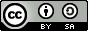 Fyzické elementy v prostředí Witnessdoc. Ing. Jakub Dyntar, Ph.D.Zadání:Vytvořte model, který se skládá z jednoho Bufferu a dvou strojů jako základní struktura. Kapacita Bufferu je 10. První stroj vtáhne součástku do modelu a pošle ji do Bufferu. Druhý stroj vezme součástku z Bufferu a pošle ji pryč z modelu. Řešte následující úkoly s využitím navržené základní struktury.a)	naplňte Buffer 5 součástkami v simulačním čase 0, smontujte těchto 5 součástek v simulačním čase 10.b)	naplňte Buffer 5 součástkami v simulačním čase 5, z každé součástky z Bufferu vytvořte 2 součástky v simulačních časech 7,9,11,13,15.c)	plňte Buffer 5 součástkami každých 10 časových jednotek, z každé součástky z Bufferu tvořte střídavě 2 nebo 4 součástky s Cycle Timem 1 časová jednotka.d)	plňte Buffer střídavě součástkou reprezentující produkt 1 a produkt 2; produkt 1 je plněn do Bufferu s Cycle Timem = 5 časových jednotek, produkt 2 s Cycle Timem 7 časových jednotek; z každé součástky z Bufferu tvořte 5 součástek s Cycle Timem = 3 časové jednotky v případě, že jde o produkt 1 a 8 součástek s Cycle Timem = 2 časové jednotky v případě, že jde o produkt 2.Zobrazte počet součástek vstupujících do Bufferu jako proměnnou. Zobrazte počet součástek opouštějících model jako proměnnou i s přihlédnutím k typu produktu, je-li rozlišen. Sledujte využití strojů.